BULLETIN D’INSCRIPTION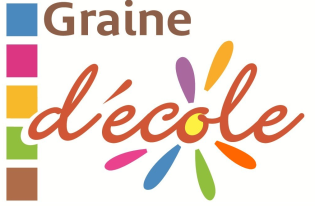 Formation LECTURE et ECRITUREhttp://www.grainedecole.com/   Dates : 27, 28, 29, 30 octobre 2015Coût : 20 euros/ jour pour les adhérent à l’association soit 80€  pour les 4 jours 		           30 euros pour les non adhérent soit 120€  pour les 4 joursEn cas de prise en charge du coût de ce stage par votre  entreprise, structure, dans le cadre de la formation professionnelle, merci de vous  renseigner auprès de notre partenaire  pour ce stage:            ASTER formation Contact : Christian DUQUESNE  linguamundi69@gmail.com 09 53 69 11 85 ou 07 81 80 39 13Expérience en Formation :………………………………………………………………………………………………………………………………………………………………………………………………………………………………………………………………………………………………………………………………………………………Fait à :                           le :             Merci de renvoyer le bulletin à : grainedecole@sfr.fr	BénéficiaireNom et Prénom :Adresse postale :Courriel :Tél. fixe :Tél portable :